	Magyar Mozgókép Fesztivál - Helyszín megközelítése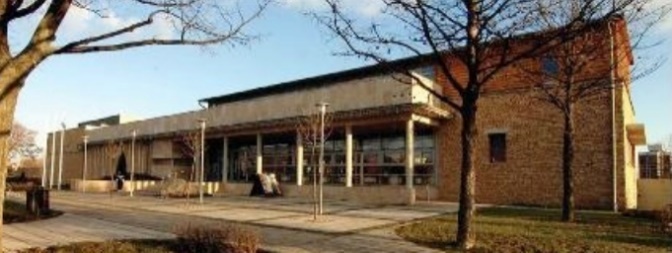 Balatonfüred – Balaton MoziBalatonfüred, Horváth Mihály u.,Balaton Szabadidő- és KonferenciaközpontJavasolt megközelítés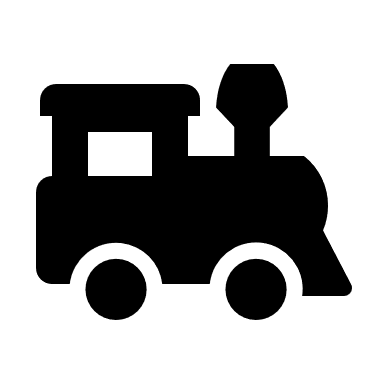 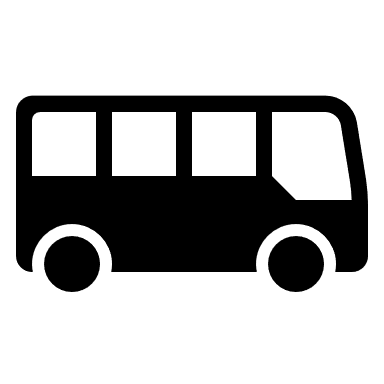 Megközelítés tömegközlekedéssel: autóbusszal, vonattalVasúti és buszpályaudvar az utcában található. Innen 20 perc út gyalogosan a mozi. A járda sík úton vezet egészen az esemény helyszínéig. A járda kerekesszékkel és babakocsival is használható.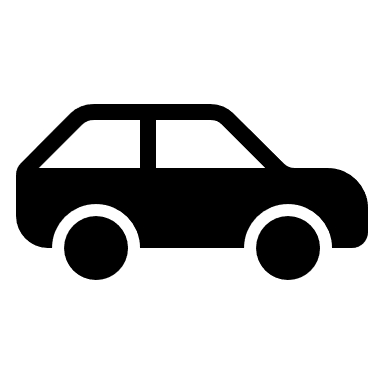 Megközelítés autóvalParkolni közvetlenül az épület előtti parkolóban lehet. Itt 3 darab akadálymentes parkolóhely is található. Innen egy zebrán át lehet eljutni az épületig. A bejárathoz szemben egy lépcső, jobb oldalt egy rámpa vezet fel.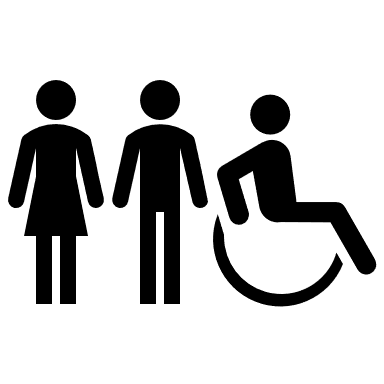 Épület akadálymentességeAz épület belül akadálymentes mosdókkal van ellátva. Megtalálható a főbejáratnál, bal kéz felé, a recepció mellett. A moziterembe meredek lépcső vezet le. Kerekesszékkel nem, vagy csak személyi segítséggel megközelíthető.A nézőtér és a program akadálymentességeA nézőtérre lejutás meredek lépcső miatt csak személyi segítséggel lehetséges. A nézőtéren csak az első sor előtt tudnak helyet foglalni a kerekesszékkel érkező vendégek.Siket és nagyothalló vendégeink számára, sok film magyar feliratot kapott. Ezt a programfüzetben, a filmeknél jelezzük. Jele:  (2 darab cc betű)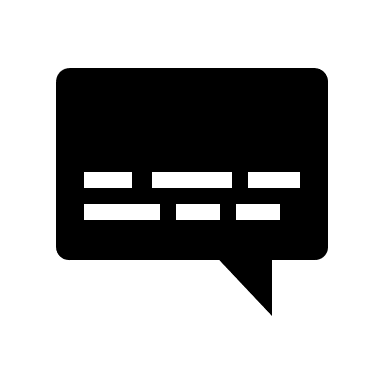 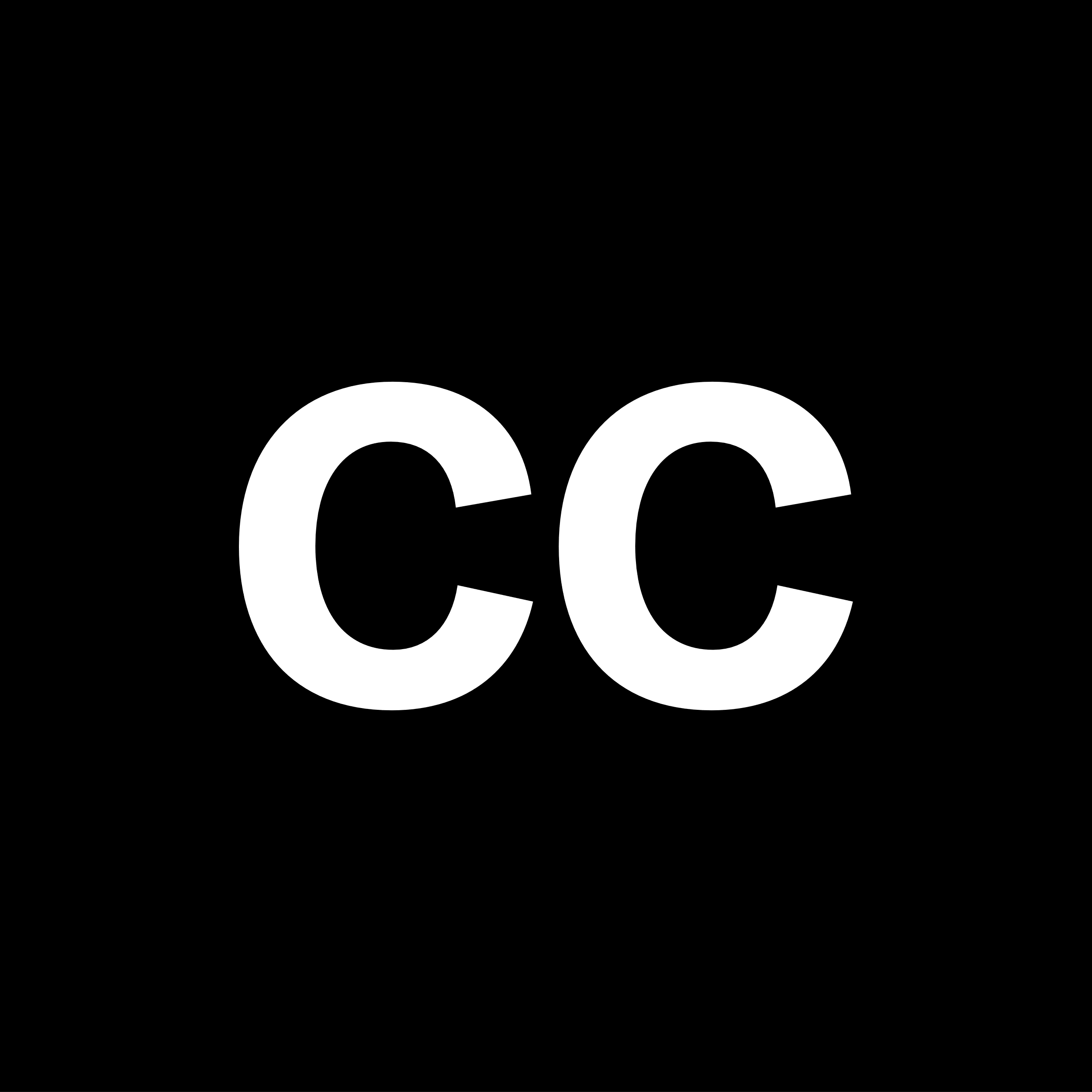 Megközelítés térképes ábrázolással: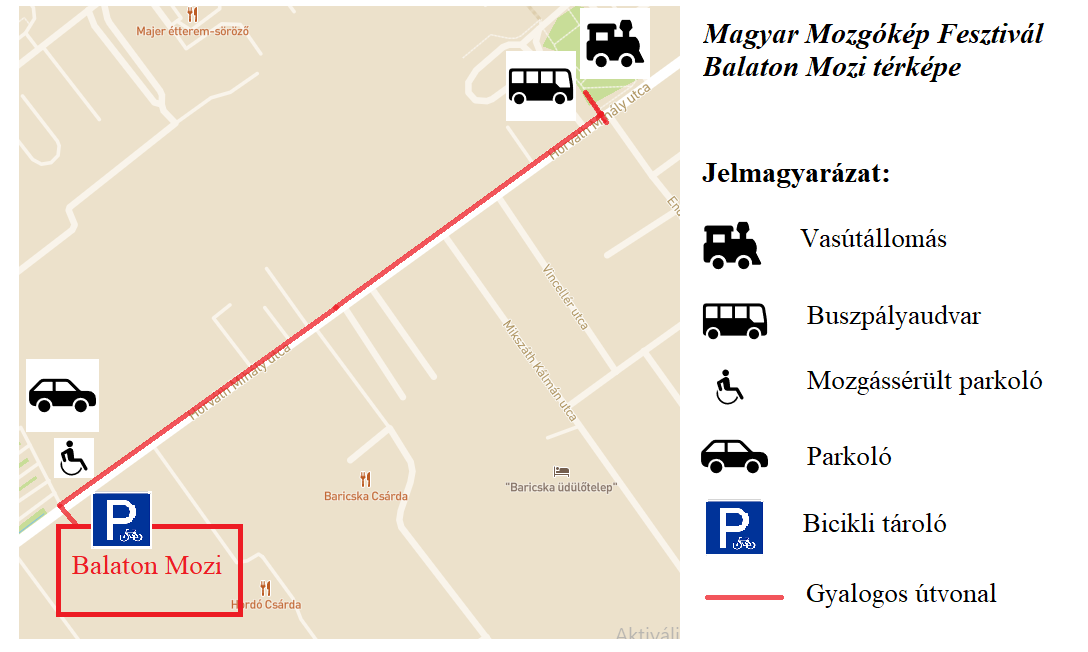 